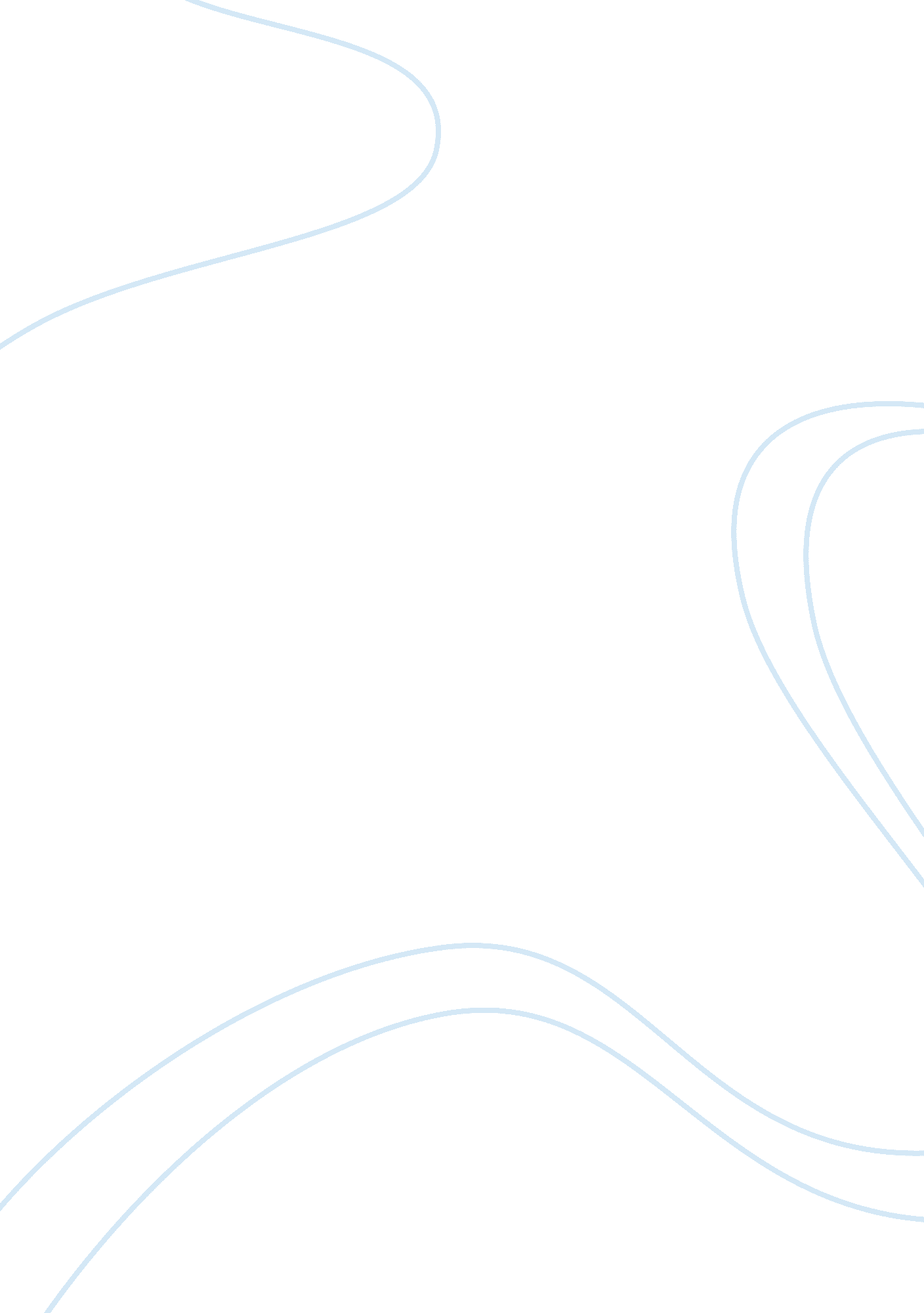 Qur’an and the life of a muslimReligion, Islam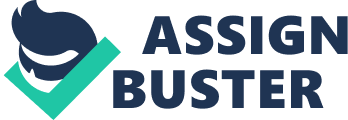 It is named Al-Fatihah, the Opening - in light of the fact that it opens the Book and by it the recitation in supplication starts. It is additionally named Umm al-Qur'an, the Mother of the Qur'an, and Umm al-Kitab, the Mother of the Book in light of the way that the noteworthiness of the whole Qur'an is outlined in that. It is in like way named Sab'ul-Mathani, (the Seven Often Repeated Verses), Al-Hamd, (the Praise), Al-Shifa (The Cure) and Ar-Ruqya, the Spiritual Cure. Its recitation is a condition for the reasonableness of the demand. It is the Mecci Surah of the Holy Quran, which construes that it was found on the Prophet of God while He was in Makkah, i. e. before movement to Madina. It was at first the fifth part to be revealed yet after Furqan e Hameed was assembled, it was put toward the start. Al-Fatiha itself infers " The Opening" as this territory comes content with beginning of the Holy Book and fills in as a Gateway to look at Quran Majeed further. In addition, it in like way fills in as the beginning of Salah. It in like way has the pleasure of being the standard Surah that is made known totally. Disregarding the way that it includes 7 Ayats just, yet despite it explains the Veneration of the Almighty in an incredibly comprehensive way and also is a sensational system for supplication of advancing toward Allah for keeping one on the correct way. THEME: Allah has instructed in this Surah to mankind to offer supplication to Him, who is the Lord of this universe before chasing down course and Who alone can permit it. The reader should have a firm conviction that the Creator of the universe is the wellspring of all data and the examination of Quran can give him guidance. Islam requires a man to start everything with the name of Allah. By doing this he will keep himself a long way from questionable and wrong deeds. By then there is offered to of Allah Who is Master, Owner, Sustainer, Provider, Guardian, Sovereign, Ruler, Administrator and Organizer. By then it is consolidated that He is the Master of the Day of Judgment, in this way, everyone is responsible for his deeds. Humankind is only admirer of the Lord and thusly, mankind is requesting bearing in each walk around life. The course which make mankind positive is required. The individual will's character off track will continue on through the savagery of Allah (SWT)VIRTUES: There are many virtues related to this Surah. Hazrat Abu Saeed al-Khudri narrates: " While on a journey we finished at a place. A young woman came to us and expressed: " The leader of this group has been stung by a scorpion and our men are truant, is there anybody among you who can recite something upon him to treat him?" Then, one of our men obliged her in spite of the way that we didn't deduce that he knew any such treatment. In any case, our sidekick went to the manager and examined something upon him and the supervisor was cured. Instantly, the manager gave him thirty sheep and gave each one of us deplete to drink. When he returned, we asked our buddy: " Did you know anything to introduce upon him to cure him?" He expressed: " No, I just talked about Umm al-Kitab (i. e. Surah al-Fatiha) upon him." We said that don't do anything until the point that the moment that we accomplish Madinah and ask the Prophet as for this (sharpen and reward whether the sheep were lawful or not for us). In the wake of accomplishing Madinah, we depicted this to the Prophet (PBUH), whereupon he remarked: " How might he come to understand that Al-Fatiha can be used as a cure? (PBUH) Distribute your reward among yourselves and a ton an offer for me likewise"." (Sahih Bukhari) TAFSEER OF SURAH AL-FATIAH: In the Name of Allah The main ayah of Surah Fatiha is: For the sake of Allah, the Beneficent, the Most Merciful. (Al-Fatiha: 1) This expression is known as the bismillah. It regards recount it before doing any activity. The Meaning of the letter Baa The Baa in the Arabic dialect can have three distinct implications: With - With/for the sake of Allah Seeking help - Seeking help of the name of Allah Seeking favoring - Seeking favoring with the name of Allah The Meaning of al-Rahman and al-Raheem Both these names are gotten from a similar root letters: raa, haa, meem; which intends to show kindness. They are in this way comparable in importance and both are associated with Allah's (SWT) Mercy. The way that Allah (SWT) notices two of His Names which show to do with Mercy, instead of Might and Power or so on, demonstrates exactly how essential this Attribute is. The distinction between al-Rahman and al-Raheem is that al-Rahman alludes to Allah's (SWT) Mercy to all of creation. It is His Mercy which is stretched out to the two adherents and doubters; creatures, and everything that exists. He says in the Qur'an: My Mercy envelops all things. (Al-A'raf: 156) Al-Rahman in this manner shows the outrageous boundlessness of Allah's (SWT) Mercy. It is said in a hadith that Allah (SWT) isolated Mercy into 100 sections and sent down just a single part to this dunya. It is from this one a player in His Mercy that creatures indicate kindness to their posterity (Sahih Muslim). Al-Raheem alludes to Allah's (SWT) Mercy which is particular for the devotees. He says in the Qur'an: Also, He is Full of Mercy to the Believers. (al-Ahzab: 43) Al-Raheem in this way demonstrates the doing of an activity. All Praise is because of Allah The second ayah is: All acclaim be to Allah, the Lord of the considerable number of universes. (Al-Fatiha: 2) The Meaning of Hamd and the Difference amongst Hamd and Shukr Hamd implies applaud and furthermore appreciation. The researchers contrasted with regards to the connection between the words hamd and shukr. Some said that they both have a similar importance. In this way, the significance of hamd, in their view, is the same as shukr (appreciation, appreciation). Hamd is something which must be finished with adoration and veneration, however shukr does not require this. Shukr is helped in light of out which is done to a man however hamd is done basically on the grounds that the one being lauded and said thanks to is deserving of that. The Meaning of Rabb Rabb is normally deciphered as Lord yet it is significantly more including than that. It likewise incorporates the importance of Nurturer, Sustainer, Cherisher et cetera. The Rabb is the maker, ruler, ace and the person who controls everything. It originates from the root letters raa, baa, baa: which intends to have dominance and control over something. The Meaning of 'Aalameen A portion of the contrasting perspectives about it are that it alludes to: 1-Everything which exists other than Allah ta'aalaa 2-Mankind and the jinn 3-Those things which have an insightfulness, and they are four: humankind, jinn, holy messengers, and fiends 4-Those things which have souls The best view is the first, the confirmation being ayah 23 and 24 of Surah Shu'ara. (23) Said Pharaoh, " And what is the Lord of the universes?" (24) [Moses] stated, " The Lord of the sky and earth and that between them, on the off chance that you ought to be persuaded." The Beneficent, The Most Merciful The third ayah is: The Beneficent, The Most Merciful. (Al-Fatiha: 3) The clarification of these two names has just been given. Why at that point is it rehashed? This is to by and by accentuation the significance of the nature of leniency. Likewise, when something is rehashed in the Qur'an, at that point you should take a gander at the ayah before it and after it, to perceive how they are connected. For this situation, the past ayah specified that Allah (SWT) is the Rabb of the considerable number of universes. In this way, His rehashing the words, al-Rahman al-Raheem from that point forward, demonstrates to us that His being the Rabb - His taking of and supporting and accommodating us - is all piece of His Mercy towards us. Ace of the Day of Reward The fourth ayah is: The Only Owner of the Day of Recompense. (Al-Fatiha: 3) The Meaning of Maalik: The principal expression of this ayah can be discussed in two courses: either as " Maalik" (with a madd after the meem) or as " Malik" (without the madd). Maalik implies ace, and it alludes to " drain" - theresponsibilityfor. Malik implies ruler, and it alludes to " mulk" - the domain of a man. God is the Lord of the Day when all ages of humanity assemble on request to render a record of their lead, and when every individual will be at long last remunerated or rebuffed for his deeds. The portrayal of God as Lord of the Day of Judgment following the say of his generosity and sympathy demonstrates that we should recollect another part of God too to be specific, that He will judge all of us, that He is so totally intense, that on the Day of Judgment nobody will have the power either to oppose the requirement of disciplines that He declares or to keep anybody from getting the prizes that He chooses to give. Consequently, we should not exclusively to love Him for supporting and managing us and for His sympathy and kindness towards us, however ought to likewise hold Him in amazement on account of His equity, and ought not overlook that our definitive bliss or hopelessness rests totally with Him. You (Alone) We Worship The fifth ayah is: (Only you) we love and (only you) we request help. (Al-Fatiha: 5) Now, there is a move in the Surah from educating us about Allah (SWT) and commending Him, to tending to Him." We revere" implies we comply. Love is dutifulness and self-humbling. It intends to lower yourself before Allah (SWT) and to submit to His Will. Apparently it is self-dishonor, however actually, it is eminence and beautification. The ayah certifies the Lordship of Allah and asserts that love is because of Him. " Iyyaaka nasta'een" implies we look for help, support and achievement. As a rule, in many sentences the verb starts things out and after that the protest; yet in this ayah the question of the verb is specified first and after that the verb. So why would that be? It is with a specific end goal to append significance to it, to Allah (SWT). It likewise alludes the status of the slave and his love which is bring down so it will come in the wake of specifying the Lord, Allah (SWT). Guide us on the Straight Path The 6th ayah is: Guide us on the Straight Path. (Al-Fatiha: 5) This ayah is a dua which we make to Allah (SWT). We request that he demonstrate to us the Straight Path and to direct us on it, with the goal that we will get His Guidance which moves us nearer and closer to Him. We have to battle towards Allah (SWT) by doing great deeds and by avoiding every single terrible deed which will separate us from Him. The Meaning of Siraat Siraat is a street or a way. Be that as it may, there are sure conditions which it needs to satisfy keeping in mind the end goal to be a siraat else it would be called something unique, for example, tareeq or sabeel which additionally mean a street. The conditions are that it must be straight. It must achieve the objective and it must be the most limited course to arrive. It should likewise be wide and sufficiently roomy for everybody who needs to movement it. The Meaning of MustaqeemMustaqeem is gotten from istaqaama, which intends to be straight, upright, amend. We as of now said that for a street to be a sirat it must be straight, so this modifier of mustaqeem again accentuation the straightness of this Path. Another significance of mustaqeem is to stay firm or to stand firm without tilting. For instance, a tree that is solidly grounded when the breeze passes up it. Along these lines, the Straight Path is a way on which individuals are immovably grounded. The Path of Those The seventh and last ayah is: The way of those you have favored, not of those with outrage on them, nor of the individuals who are off track. (Al-Fatiha: 7) Who are the general population who have been honored by Allah (SWT) and whose Path we request to manual for? This is clarified by Allah (SWT) in another ayah where He says: Whosoever obeys Allah, and the Messenger, they are with those whom Allah has favored, the Prophets, the earnest, the saints and the equitable, and these are the best organization. (Al-Nisa': 69) In this way, the favored and favored individuals are the Prophets, the equitable, the saints and the devout. What's more, who are the general population with outrage on them and the individuals who are off track? This is clarified by the Prophet. 'Adi ibn Hatim (RA) got some information about those with outrage on them and he answered that it alludes to the Jews. He at that point got some information about the individuals who are off track and he answered that it alludes to the Christians. This is accounted for by al-Tirmidhi and is credible. Effect on the life of a Muslim1-Forgoing gaining His dismay and endeavouring to acquire his supportIn a Hadith described by Companion Abu-Sa'ad (RA), a section read: " I will instruct a Surah which is the best Surah in the Quran before you leave the Masjid". At that point he grabbed hold of my hand and when he planned to leave [the Masjid], I asked him, " Did you not state that you would show me a Surah which is the best Surah in the Qur'an?" He answered, " Yes. It is [the Surah initiating with], 'All acclaim and thanks are because of Allah'. It is the Seven Oft-Repeated verses and the Great Qur'an that has been given to me." 2. The regularly adoring, consistently managing nature of God The petition incorporated into the part is routed to God following the revelation by the devotee that he looks for assistance from nobody else however God. This equitable indicates the hugeness of the idea that, God alone is the turner of fortunes, the reliever of agony and the planner of predeterminations. Along these lines, an adherent ought to dependably swing to God for help as no one but He can change things around for him. This idea helps the devotee to enjoy supplication for his improvement. 3. Have confidence in God's Mercy The verses of this section incorporate a stressed specify of God's kindness. It expands the psyche of an adherent to realize that God is dependably there to hear us out, excuse us and better our lives. This general concept gives the devotee an extreme shelter; the asylum of God's unfathomable kindness. It's that place of refuge you can simply swing to if your expectation is honorable and confidence is clear. 4. Affirmation of God's characteristics The verses say God's lordship over the world and the great beyond. It passes on the adherent a basic thought that whatever lies in this world is made, kept up and directed by God alone and whatever lies past and after this world; the great beyond, is likewise represented by God in totality. This sets being an unassuming hireling of God and partner all acclaim because of Him. 